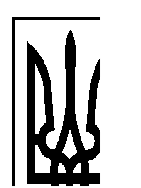 УКРАЇНАМЕНСЬКА МІСЬКА РАДАМенського району Чернігівської області(сорокова сесія  сьомого скликання)ПРОЕКТ РІШЕННЯ19 червня 2020 року	№____Про клопотання щодо надання згоди на безоплатну передачу у комунальну власність Менської міської об’єднаної територіальної громади спортивного комплексу по вул.Крилова, 4 в м.Мена Чернігівської областіВ зв’язку з необхідністю забезпечення прийнятних умов для нормального фізичного розвитку та занять футболом в Менській громаді, керуючись ст.ст.26, 60 Закону України «Про місцеве самоврядування в Україні, Бюджетним кодексом України, Законом України «Про добровільне об’єднання територіальних громад», відповідно до Положення про порядок передачі об’єктів права спільної власності територіальних громад сіл, селищ, міста Менського району, затвердженого рішенням 13 сесії 5 скликання Менської районної ради, враховуючи необхідність проведення спортивного комплексу до сучасних вимог до спортивних комплексів, які зможуть приймати спортивні змагання різного рівня, враховуючи рекомендації спільного засідання постійних комісій Менська міська радаВИРІШИЛА:Порушити перед Менською районною радою клопотання про безоплатну передачу із спільної власності територіальних громад сіл, селищ, міста Менського району до власності Менської об’єднаної територіальної громади майна, що перебувають у спільній власності територіальних громад сіл, селищ, міста Менського району спортивного комплексу за адресою м.Мена, вул. Крилова, 4.Надати згоду на прийняття до власності Менської об’єднаної територіальної громади зазначеного спортивного комплексу .Контроль за виконанням рішення покласти на заступників міського голови з питань діяльності виконкому Менської міської ради.